Załącznik 7.2Metoda WChNSWOT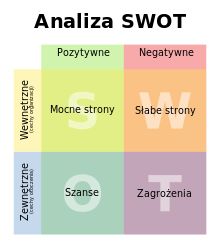 Metaplan JAK BYŁO?JAK BYĆ POWINNO?DLACZEGO NIE BYŁO TAK, JAK BYĆ POWINNO?WiemCzego Chcę się dowiedzieć?Nauczyłam / Nauczyłem się